Ek: 1. Ana Bilim Dalı Kurul Kararı.      2. Tez Önerisi Formu       3. Tez Veri Giriş Formu.Sivas Cumhuriyet Üniversitesi Lisansüstü Eğitim Öğretim Yönetmeliği	MADDE 23 – (1) Tezli yüksek lisans programında, enstitü ana bilim/ana sanat dalı başkanlığı her öğrenci için Üniversitesinin kadrosunda bulunan bir tez danışmanını en geç birinci yarıyılın sonuna kadar öğrencinin danışmanıyla beraber belirlediği tez konusunu da en geç ikinci yarıyılın sonuna kadar enstitüye önerir. Tez danışmanı ve tez konusu EYK onayı ile kesinleşir. Ancak dönem içerisinde tez konusu öneren veya değiştiren öğrenciler en erken takip eden yarıyılda tezini teslim edebilir.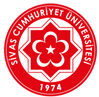 T.C.SİVAS CUMHURİYET ÜNİVERSİTESİSAĞLIK BİLİMLERİ ENSTİTÜSÜTEZLİ YÜKSEK LİSANS TEZ ÖNERİSİ FORMU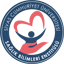 Öğrenci Adı SoyadıNumara:Ana Bilim DalıTelefon e-mail:e-mail:Tez DanışmanıUnvan Adı-Soyadı (Üniversite-Fakülte Ana Bilim Dalı)Unvan Adı-Soyadı (Üniversite-Fakülte Ana Bilim Dalı)Unvan Adı-Soyadı (Üniversite-Fakülte Ana Bilim Dalı)Unvan Adı-Soyadı (Üniversite-Fakülte Ana Bilim Dalı)İkinci Tez Danışmanı (varsa)Unvanı Adı-Soyadı (Üniversite-Fakülte Ana Bilim Dalı)Unvanı Adı-Soyadı (Üniversite-Fakülte Ana Bilim Dalı)Unvanı Adı-Soyadı (Üniversite-Fakülte Ana Bilim Dalı)Unvanı Adı-Soyadı (Üniversite-Fakülte Ana Bilim Dalı)Enstitüye Daha Önce Bildirilen Tez Konusu             Tezin BaşlığıTez Çalışmasında Etik Kurul Onayı Etik Onamın Alındığı Etik Kurul Adı Gerekli Değil   Gerekli   Gerekli   Gerekli   Tez Çalışmasında Etik Kurul Onayı Etik Onamın Alındığı Etik Kurul Adı  Girişimsel Olmayan Klinik Araştırmalar Etik           Kurulu Hayvan Deneyleri Yerel Etik Kurulu Klinik Araştırmalar Etik Kurulu Bilimsel Araştırma ve Yayın Etiği Etik Kurulu Diğer   Girişimsel Olmayan Klinik Araştırmalar Etik           Kurulu Hayvan Deneyleri Yerel Etik Kurulu Klinik Araştırmalar Etik Kurulu Bilimsel Araştırma ve Yayın Etiği Etik Kurulu Diğer   Girişimsel Olmayan Klinik Araştırmalar Etik           Kurulu Hayvan Deneyleri Yerel Etik Kurulu Klinik Araştırmalar Etik Kurulu Bilimsel Araştırma ve Yayın Etiği Etik Kurulu Diğer  1-Tezin BaşlığıTez başlığı Türkçe ve İngilizce olarak ayrı ayrı yazılmalıdır. Başlık tez önerisinin içeriğini yansıtmalıdır. Başlıkta bilim dünyasında genel kabul görmüş standart kısaltmalar dışında kısaltmalardan kaçınılmalı italik yazı tipi, matematik, fizik, kimya formülleri, semboller, alt veya üst simgeler, yunan harfleri, diğer standart olmayan simge ve karakterler içermemelidir. Tez başlığı Türkçe ve İngilizce olarak ayrı ayrı yazılmalıdır. Başlık tez önerisinin içeriğini yansıtmalıdır. Başlıkta bilim dünyasında genel kabul görmüş standart kısaltmalar dışında kısaltmalardan kaçınılmalı italik yazı tipi, matematik, fizik, kimya formülleri, semboller, alt veya üst simgeler, yunan harfleri, diğer standart olmayan simge ve karakterler içermemelidir. 2-Konunun Önemi Çalışmanın Amacı ve Bilimsel DayanağıTez konusu bilime yenilik getiren, yeni bir bilimsel yöntem geliştiren ya da bilinen bir yöntemi yeni bir alanda uygulayabilme niteliğinde olan konulardan seçilmelidir. Konunun önemi kaynaklara dayalı olarak belirtilmelidir. Önerilen Tezin konusu ve kapsamı net olarak tanımlanmalı, amacı ve erişilmek istenen sonuçlar açık olarak yazılmalıdır.Tez konusu bilime yenilik getiren, yeni bir bilimsel yöntem geliştiren ya da bilinen bir yöntemi yeni bir alanda uygulayabilme niteliğinde olan konulardan seçilmelidir. Konunun önemi kaynaklara dayalı olarak belirtilmelidir. Önerilen Tezin konusu ve kapsamı net olarak tanımlanmalı, amacı ve erişilmek istenen sonuçlar açık olarak yazılmalıdır.3-Gereç ve  YöntemGereç ve yöntemler, çalışma planı, deneysel aşamalar, çalışma takvimi, ara hedefler ayrıntılı bir şekilde anlatılmalıdır. Çalışmada hedeflere ulaşabilmek için geçerli yöntemler kullanılmalı, materyal sayısı hedeflenen amaçlara ve istatistik değerlendirmelere uygun olmalı, istatistiksel değerlendirme metotları açıklanmalı, yöntem ve tekniklere kaynak gösterilmelidir. Gereç ve yöntemler, çalışma planı, deneysel aşamalar, çalışma takvimi, ara hedefler ayrıntılı bir şekilde anlatılmalıdır. Çalışmada hedeflere ulaşabilmek için geçerli yöntemler kullanılmalı, materyal sayısı hedeflenen amaçlara ve istatistik değerlendirmelere uygun olmalı, istatistiksel değerlendirme metotları açıklanmalı, yöntem ve tekniklere kaynak gösterilmelidir. 4-KaynaklarSağlık Bilimleri Enstitüsü Lisansüstü Tez Yazım Kılavuzunda yer alan kaynakça yazım kurallarına göre yazılmalıdır.Sağlık Bilimleri Enstitüsü Lisansüstü Tez Yazım Kılavuzunda yer alan kaynakça yazım kurallarına göre yazılmalıdır.7-Tez Çalışmasında Kullanılacak OlanaklarÇalışmada kullanılacak Ana Bilim Dalı içi ve Ana Bilim Dalı dışı olanaklar açık bir şekilde açıklanmalıdır. Tez çalışmasının yapılacağı yerler (laboratuvar, klinik, birim, kurum) ve bu yerlerin özellikleri ile var olan ve Tez çalışmasında kullanılacak alt yapı olanakları yazılmalıdır.Çalışmada kullanılacak Ana Bilim Dalı içi ve Ana Bilim Dalı dışı olanaklar açık bir şekilde açıklanmalıdır. Tez çalışmasının yapılacağı yerler (laboratuvar, klinik, birim, kurum) ve bu yerlerin özellikleri ile var olan ve Tez çalışmasında kullanılacak alt yapı olanakları yazılmalıdır.8- Çalışma TakvimiTez çalışmasında yer alacak başlıca iş paketleri ile çalışma aşamaları ve bunlar için önerilen zamanlama, iş-zaman çizelgesi halinde verilmelidir.Tez çalışmasında yer alacak başlıca iş paketleri ile çalışma aşamaları ve bunlar için önerilen zamanlama, iş-zaman çizelgesi halinde verilmelidir.*Aşamalar kısmına çalışmanın sürecine göre izlenecek adımlar belirtilmeli ve hangi zaman aralığında yapılacağına ait bölme/bölmeleri işaretlenmelidir. Çalışmanın aşamalarına ve sürece göre satır ve sütun sayısı artırılabilir.*Aşamalar kısmına çalışmanın sürecine göre izlenecek adımlar belirtilmeli ve hangi zaman aralığında yapılacağına ait bölme/bölmeleri işaretlenmelidir. Çalışmanın aşamalarına ve sürece göre satır ve sütun sayısı artırılabilir.*Aşamalar kısmına çalışmanın sürecine göre izlenecek adımlar belirtilmeli ve hangi zaman aralığında yapılacağına ait bölme/bölmeleri işaretlenmelidir. Çalışmanın aşamalarına ve sürece göre satır ve sütun sayısı artırılabilir.9-Tez Çalışmasının Mali Desteği9-Tez Çalışmasının Mali DesteğiÇalışmanın yaklaşık maliyeti ve mali destek olanakları, BAP ve TÜBİTAK destekleri ile ilgili bilgiler aşağıda belirtilmelidir. 10- Başarı Ölçütleri ve B Planı10- Başarı Ölçütleri ve B PlanıTez çalışmasının başarı ölçütleri ve tez çalışmasını olumsuz yönde etkileyebilecek risklerle karşılaşıldığında çalışmanın başarıyla yürütülmesini sağlamak için alınacak tedbirler (B Planı) açıklanmalıdır. B planlarının uygulanması çalışmanın temel hedeflerinden sapmaya yol açmamalıdır.11-Etik Konularİnsan veya hayvanlar üzerinde fiziksel, psikolojik veya ilaç uygulaması gerektiren araştırmalarda mutlaka etik kurula başvurulmalı ve etik kurul onayı gerekli olduğu durumlarda veri/materyal toplama ve deneylerin yapılışı Etik Kurul Onayı alındıktan sonra yapılmalıdır. İnsan çalışmalarında bilgilendirilmiş onam alınmalıdır. Başka bir kurum laboratuvar veya cihazlarının kullanılması durumunda kurum yetkilisinden yazılı izin alınmalıdır. Tez çalışmasında patent ve telif haklarını ihlal edici davranışlardan kaçınılmalıdır. Tezle ilgili bahsi geçen konularda aşağıya açıklayıcı bilgiler veriniz.İnsan veya hayvanlar üzerinde fiziksel, psikolojik veya ilaç uygulaması gerektiren araştırmalarda mutlaka etik kurula başvurulmalı ve etik kurul onayı gerekli olduğu durumlarda veri/materyal toplama ve deneylerin yapılışı Etik Kurul Onayı alındıktan sonra yapılmalıdır. İnsan çalışmalarında bilgilendirilmiş onam alınmalıdır. Başka bir kurum laboratuvar veya cihazlarının kullanılması durumunda kurum yetkilisinden yazılı izin alınmalıdır. Tez çalışmasında patent ve telif haklarını ihlal edici davranışlardan kaçınılmalıdır. Tezle ilgili bahsi geçen konularda aşağıya açıklayıcı bilgiler veriniz.12-EklerEtik Kurul Kararı, Ana Bilim Dalı dışında yapılacak çalışmalar için yazılı bilgilendirilmiş onam formları ve benzeri ekler aşağıdaki seçeneklerden işaretlenecek ve bu formla birlikte tüm belgeler teslim edilmelidir.Etik Kurul Kararı, Ana Bilim Dalı dışında yapılacak çalışmalar için yazılı bilgilendirilmiş onam formları ve benzeri ekler aşağıdaki seçeneklerden işaretlenecek ve bu formla birlikte tüm belgeler teslim edilmelidir.  Etik Kurul Kararı    Bilgilendirilmiş Onam Formu Çalışmada kullanılan veri toplama Formları Diğer Ekler  Etik Kurul Kararı    Bilgilendirilmiş Onam Formu Çalışmada kullanılan veri toplama Formları Diğer Ekler  Etik Kurul Kararı    Bilgilendirilmiş Onam Formu Çalışmada kullanılan veri toplama Formları Diğer Ekler